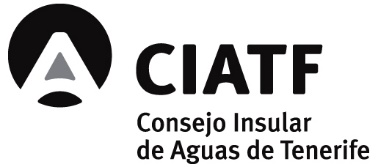 INFORMACIÓN SOBRE ASISTENCIA A ÓRGANO COLEGIADOFecha de la última actualización de la información del indicador: MAYO 2020.Periodicidad de la actualización del indicador: cuando se produzcan modificaciones.El Estatuto del Consejo Insular de Aguas de Tenerife dispone en su artículo 20.2 que: “Los miembros del Consejo podrán percibir indemnizaciones y dietas, cuya cuantían será establecida por acuerdo de la Junta General, consignándose en los Presupuestos una cantidad global a tal fin.”Según la Base 41 Asistencia a sesiones de los Órganos Colegiados de las de ejecución del Presupuesto del Organismo correspondiente al ejercicio 2020 “Por la asistencia a las sesiones de los órganos colegiados se abonará la cantidad de cien euros (100,00€), tanto al Presidente como a los distintos Consejeros que los componen, condicionado a lo previsto en el art. 75 Bis de la Ley 7/1985 BRL, modificado por la Ley 27/2013 de Racionalización y Sostenibilidad.”